Предложение – это группа слов, связанных между собой 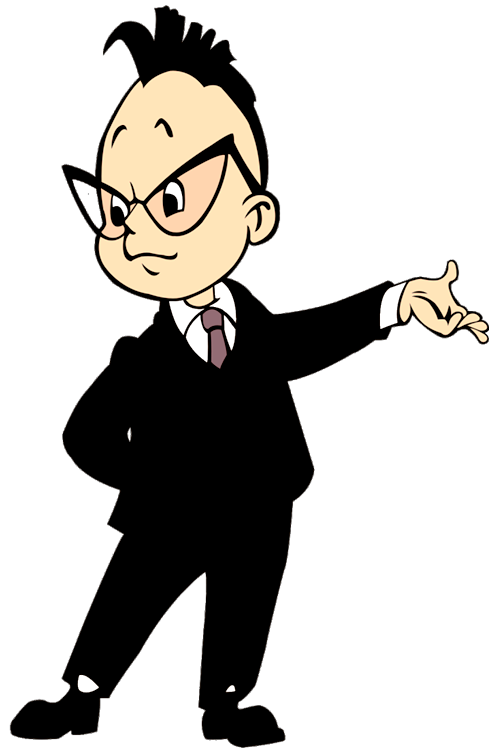 по смыслу. Предложение выражает законченную мысль. 

То, как мы произносим предложения, называется интонацией.

По цели высказывания предложение бывает:

1) Повествовательное – предложение, которое о чем-либо сообщает. В конце него ставится точка.  Например:    В класс вошла девочка.

2) Вопросительное – предложение, которое содержит вопрос. В конце него ставится вопросительный знак. Например: Кто сегодня дежурный?

3) Побудительное – предложение, которое содержит побуждение к действию (приказ, призыв, просьбу). Например: Не говори не умею, а говори научусь.
                   Посмотри, что он мне подарили!По интонации предложения бывают:1) Восклицательное – предложение, которое содержит чувство радости, гнева и произносится с восклицательной интонацией. В конце него ставится восклицательный знак. Например: Да здравствует мир во всем мире!2) Невосклицательные - предложения произносятся спокойным тоном, без ярко выраженных чувств.Например: По крыше стучали капли дождя.